REPUBLICA DE FRANCIA F-53 sea@cultura.gob.cl  ARCHIVO 27PROGRAMA VI  SEMANA ARTÍSTICALIBRETO DAMOS EL INICIO AL ACTO DE LA VI SEMANA ARTÍSTICA 2018, SALUDAMOS A NUESTRA DIRECTORA SEÑORA INES RIVERA, SU EQUIPO DIRECTIVO, SEÑORES PROFESORES, ESTIMADOS ALUMNOS, PROTAGONISTAS TODOS, INICIAMOS CON NUESTRO HIMNO NACIONAL DIRIGIDO POR LA PROFESORA MARIANA ESCORZA.MUESTRA ARTISTICA   CON ESTO DAMOS UN FUERTE APLAUSO A NUESTROS ANIMADORES OFICIALES SEÑORITA  ISIDORA CATALAN… 5TO AÑO B – Y EL SEÑOR BENJAMIN TOLEDO DEL 6TO AÑO A.ISIDORA SE PRESENTAN LOS 8VOS  BASICOS CON EL BAILE CACTUS LAS ALUMNAS ANAIS VILLARROEL Y AYALEN MANSILLA   ……UN FUERTE APLAUSO.BENJAMINSE PRESERNTAN LOS SEXTOS AÑOS CON LA MUESTRA DE XILÓFONOS CON EL TEMA…” YO NUNCA VI TELEVISIÓN” DIRIGIDOS POR LA PROFESORA DE MUSICA MARLEN BONILLA.ISIDORASE PRESENTAN LOS 8VOS AÑOS CON ZAMPOÑA LOS ALUMNOS MIRIAM HUAYTA CON EL TEMA MUÑASQUITAI Y PEQUEÑO JUANITO. Y GABRIEL PEREZ CON EL TEMA  LOS BORRACHOS Y EL TEMA  FALTA POCO PARA IRME DE LA COMUNIDAD AYNÍBENJAMINSE PRESENTA CON EL BAILE MORENADA DE NUESTRO FOLCLOR LAS ALUMNAS  JENIFFER NORAMBUENA, DANAHE ROJAS, VALENTINA CASTILLOCON EL MIX MORENADA Y EL TEMA “QUE NO QUEDE HUELLA”ISIDORASE PRESENTA EL ALUMNO JOAQUIN ARAVENA EN PIANO CON EL TEMA…ALAN WATKER.  FOUR ELISA MUESTRA……..BENJAMINSE PRESENTAN LAS ALUMNAS DEL 8VO A CON EL BAILE COREOGRÁFICO EL COMPACTO EL TEMA LITTE BBOM BBOM LAS Y LAS ALUMNAS AYELEN MANZILLA, ANAIS VILLARROEL, NINOSKA GONZALEZ, NICOL BIZCARRA, MARIA IGNACIA BECERRA, GIANELLA RIVEROS, PAULA ROJAS, CAROLINA LARA.ISIDORASE PRESENTAN LAS ALUMNAS DEL 8VO B CON COREOGRAFÍA EN AROS Y CINTA LOS TEMAS DURO Y SUAVE Y EL AUTOR  PAULO LONDRA Y EL TEMA: NENA MALDICION BAILAN LAS ALUMNAS…DANIELA MONCADA, MYLEN BELTRAN, VALNTINA BAUTISTA, EVELYN CARVAJAL, MIRIAM HUAYTA, MADELIN VEAS, ERICKA ARRAZOLA.BENJAMINSE PRESENTA EL 8VO AÑO DIRIGIDOS POR LA PROFESORA DE MUSICA MARIANA ESCORZA EN GUITARRA Y XILOFONO EL TEMA RUN RUN SE FUE PAL NORTE DE NUESTRA AUTORA VIOLETA PARRA.ISIDORASE PRESENTAN EL GRUPO DE ADULTOS MAYORES  “LAS MARAVILLOSAS” CON EL TEMA “MANOS ARRIBA DEL GRUPO EL SÍMBOLO” Y DEMOSTRACIÓN DE CUECA CON EL TEMA DE LOS CORRALEROS DEL LOA. QUE HERMOSA REPRESENTACION, GRATA PRESENCIA, GRACIAS POR SU PRESENTACIÓN Y ENTUSIASMO.BENJAMINSE PRESENTAN EN BAILE NACIONAL FANTASÍA DE CUECA LOS ALUMNOS… FELIPE MORALES, ASHLEY CASTRO, FRANCISCA RIVERA, BENJAMÍN PATIÑO, KRISHNA ÁNGEL, GABRIEL PÉREZ, ALEXANDRA DÍAZ, BENJAMÍN BASCUR…CON EL TEMA PEQUEÑA MÍA DEL GRUPO ALTAMAR.ISIDORASE PRESENTA LA ALUMNA DE 8VO BASICO  DANIELA MONCADA VILLARROEL CON LA CANCION “ YA TE OLVIDÉ” DE LA CANTANTE YURI.BENJAMINSE PRESENTAN LOS 7MOS AÑOS CON BAILE CONTEMPORÁNEO LAS ALUMNAS ALEXIA RIOS Y YAMILET CERNA….CON EL GRUPO…BLAKPINK   CON  EL TEMA AS ITS IF YOUR LAST. (APROXIMADAMENTE 50 MINUTOS)BENJAMINDEJO A MI COMPAÑERA ISIDORA CATALAN CON EL POEMA “COMO SOY”   DAMOS LAS GRACIAS A CADA PINTOR, INSTRUMENTISTA, DANZA DE BAILARINAS Y BAILARINESQUE CREEN EN  SU ARTE Y NOS LO MUESTRAN CON UN TRABAJO FORTALECIDO POR LA FAMILIA Y NOS SORPRENDEN GRATAMENTE CON SU MUESTRA…MUCHAS GRACIAS Y NOS VEREMOS EN OTRA SEMANA ARTISTICA. ISIDORAMUCHAS GRACIAS.DEPARTAMENTO DE ARTESINVITACIONLA ESCUELA REPUBLICA DE FRANCIA F-53INVITA A USTED A LA CELEBRACION DE LA VI SEMANA ARTÍSTICA 2018, ACTIVIDAD A REALIZARCE EL DÍA 16 DE MAYO 2018 A LAS 14:00 horas y exposición de obras  EN NUESTRO ESTABLECIMIENTO, SU PRESENCIA OTORGARA EL REALCE A TAN BELLA MUESTRA DE ARTE.                                                                                           LA DIRECCION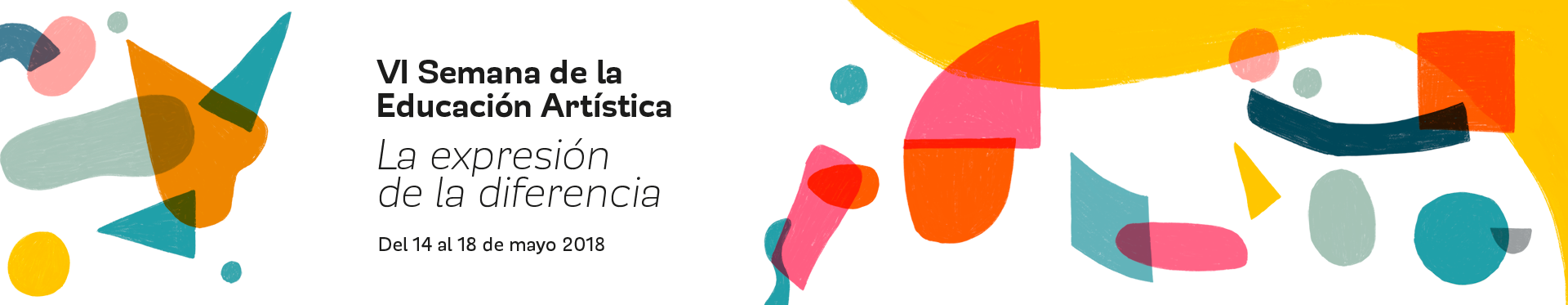 COMISIONMARTES 15 DE MAYOEXPOSICION  1ROS A 4TOS BASICOSIMÁGENES “LA EXPRESION DE LA DIFERENCIA”TEMA ¿COLOR PIEL?EN ATRILPROFESORES JEFES A CARGOEXPOSICION 5TOS BASICOS A 8VOS BASICOS, “MIS COLORES Y EL MEDIO AMBIENTE” EXPOSICION 6TOS BASICOSBASTIDORES “EL MUNDO ES DE COLORES”PROFESORA DE ARTES MARGARITA ALARCONMIERCOLES 16 DE MAYOPRESENTACION NUMEROS ARTÍSTICOS HORARIO 14:00 HORASLocución IDEMPRESENTACION CON XILÓFONOSINTERPRETACION 6TOS..PROFESOR (A) JEFE 31 minutos yo nunca vi televisiónPRESENTACION DE NÚMEROS ARTÍSTICOS  UN POEMAOCTAVOS BAILE Y INTRUMENTOSPIANO, Alan walker ZAMPOÑABAILE ADULTOS MAYORES “las maravillosas”PROFESORA DE ARTES Y PROFESORA MARIANA ESCORZA Runrún se fue pal norteESCENOGRAFIASILLAS AUTORIDADESSILLAS ALUMNOSGRUPO PIE A CARGO DE EVELYN Y PROFESORA DE ARTESSRA. LUISA SRA. JULIAPROFESORES JEFESINICIO 14:00 HORAS PUNTUALDIARIO MURALSONIDO, MICROFONOSLENKA M.HERNAN, ARIELNUMEROS ARTISTICOS SALIDACARLA   T. (PIE)VIERNES 18 DE MAYOEXPOSICIONES 5TO A 8VOAPODERADOS CON BASTIDORESPROFESORA DE ARTESVESTIMENTA DOCENTESFORMALINVITACION Y RECUERDOSPAULA B. CAROLINA A.VESTIMENTA ALUMNAS – MESAS PARA XILÓFONOSPROF. DE ARTES – SCARLET O.DESMONTAJE Y SILLAS AUTORIDADES SACARDIRIGE SRA. LUISAPREMIACIONES 1RECUERDO REGALOS (PINCELES)SCARLETT O.ADULTOS MAYORESSIMBÓLICO, MEJORES TRABAJOS LIENZOSDIRECTORA ALUMNOS 1RO A……………………………………….2DO B……………………………………….3RO A………………………………………3RO B………………………………………4TO A………………………………………..4TOB……………………………………..5TO A………………………………………5TO B………………………………………6TO A……………………………………..6TO B………………………………………7MO A………………………………………7MO B……………………………………….8VOA………………………………………8VO B………………………………………..